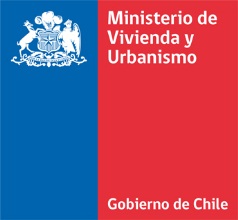 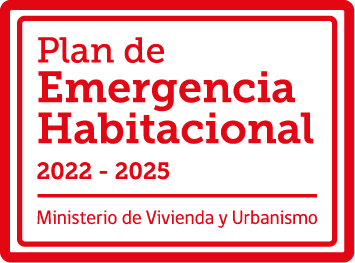 FICHA ANEXO 1Para Proyectos con Inicio de Obras hasta 30% de avanceViviendas con Compromiso Pactado o Promesa de Compraventaque constituyen el % de Viviendas sin aplicación de SubsidioA completar por SERVIUDistribución de tipologías Proyecto presentado:(*)	Total de viviendas del proyecto seleccionado.(**)	División de tipologías tal como figura en el sistema RUKAN actualmente.Viviendas que cuentan con reserva o promesa de compraventa:El Representante Legal de la Entidad Desarrolladora que suscribe, declara que el proyecto cuenta con _____ viviendas reservadas o con una promesa de compraventa. Respecto del total de unidades del proyecto, estas corresponden al ________%, respetando el porcentaje máximo de venta sin aplicación de subsidio que permite el Llamado año 2024 para la zona D.S. N° 19 en la que se emplaza el proyecto, o el 20% máximo en el caso de encontrarse fuera de una Zona.El siguiente cuadro especifica aquellas viviendas reservadas o comprometidas:(*)	Llenar de acuerdo a la información de familias debidamente comprometidas con la Entidad Desarrolladora.(**)	División de Tipologías tal como figura en el sistema RUKAN actualmente.(***)	Señalar rango de precio para familias vulnerables y sectores medios.Comentarios:_______________________________________________Nombre, Rut y FirmaRepresentante Legal Entidad DesarrolladoraDPH, MINVU, 12/04/2024Fecha ingreso a SERVIUNombre ProyectoCódigo ProyectoRegiónComunaNombre Entidad DesarrolladoraTerreno en Zonas Art. 7 D.S. N° 19Sí ¿CUÁL? / NON° Viviendas Proyecto% Viviendas Venta sin aplicación de subsidioFecha Inicio obras% Avance de obrasFamilia Objetivo (**)Nombre Tipología (**)N° Viviendas%Tipo Vivienda (Casa/Departamento)Rango Precio Viviendas (UF)Rango Precio Viviendas (UF)Familia Objetivo (**)Nombre Tipología (**)N° Viviendas%Tipo Vivienda (Casa/Departamento)Mín.Máx.TotalTotal(*)Viviendas Reservadas o ComprometidasParte del Porcentaje de Venta Sin Aplicación de SubsidioViviendas Reservadas o ComprometidasParte del Porcentaje de Venta Sin Aplicación de SubsidioViviendas Reservadas o ComprometidasParte del Porcentaje de Venta Sin Aplicación de SubsidioViviendas Reservadas o ComprometidasParte del Porcentaje de Venta Sin Aplicación de SubsidioViviendas Reservadas o ComprometidasParte del Porcentaje de Venta Sin Aplicación de SubsidioViviendas Reservadas o ComprometidasParte del Porcentaje de Venta Sin Aplicación de SubsidioViviendas Reservadas o ComprometidasParte del Porcentaje de Venta Sin Aplicación de SubsidioFamilia Objetivo (**)Nombre Tipología (**)N° Viviendas ReservadasRango Precio Viviendas (UF)Rango Precio Viviendas (UF)Rango Precio Estacionamientos (UF)(***)Rango Precio Estacionamientos (UF)(***)Familia Objetivo (**)Nombre Tipología (**)N° Viviendas ReservadasMín.Máx.Mín.Máx.Total Viviendas Reservadas Tramo Intermedio y Sector MedioTotal Viviendas Reservadas Tramo Intermedio y Sector MedioNómina de Familias Sector Medio Reservadas o ComprometidasNómina de Familias Sector Medio Reservadas o ComprometidasNómina de Familias Sector Medio Reservadas o ComprometidasNómina de Familias Sector Medio Reservadas o ComprometidasNómina de Familias Sector Medio Reservadas o ComprometidasNómina de Familias Sector Medio Reservadas o ComprometidasNómina de Familias Sector Medio Reservadas o ComprometidasN°NombresApellidosRutNombre Tipología ViviendaRango Precio Viviendas (UF)Rango Precio Viviendas (UF)N°NombresApellidosRutNombre Tipología ViviendaMín.Máx.123…